Mosten, Dienstag, 13. Okt, 9.00-11.00 Uhr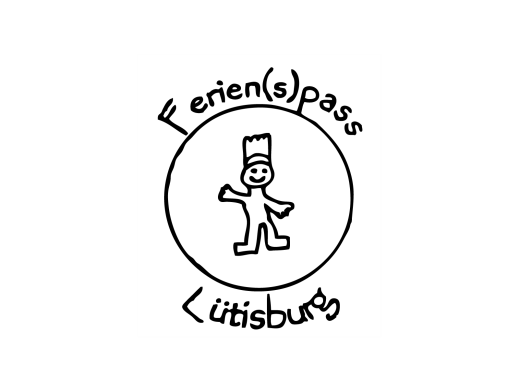 Alfred und Rosmarie Helg, Bergstrasse 6Zuständige Betreuerin:	Silvia Bürge 071 923 09 03	Notfallnummer:	079 429 90 34 Das Abschlussfest am Freitag findet leider NICHT statt. 1SarahHelg3. Klasse2JuliaHelg2. Klasse3SamuelScherrer2. Klasse4FinnKleger1. Klasse5CherineTanner2. Klasse6FionaBreitenmoser2. Klasse7GabrielBürge2. Klasse8MauroEgger3. Klasse9AninaBanz1. Klasse10MartinBanz3. Klasse11NinaBolt1. Klasse